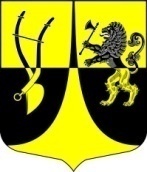 Совет депутатов Пустомержского  сельского поселенияКингисеппского муниципального районаЛенинградской области (четвертого созыва) Р Е Ш Е Н И Е      От   15.02.2024  № 215Об утверждении ОтчетаКонтрольно-счетной палаты МО «Кингисеппский муниципальный район» об исполнении полномочий контрольно-счетного органа Пустомержскогосельского поселения по осуществлениювнешнего муниципальногофинансового контроля за 2023 год	В целях реализации статьи 19 Федерального закона от 07.02.2011г. №6-ФЗ «Об общих принципах организации и деятельности контрольно-счетных органов субъектов Российской Федерации и муниципальных образований»,  Соглашения от 25.10.2021г. №25о передаче полномочий контрольно-счетного органа Пустомержского сельского поселения по осуществлению внешнего муниципального финансового контроля на 2022-2024 годы, рассмотрев отчет Контрольно-счетной палаты МО «Кингисеппский муниципальный район» об исполнении полномочий контрольно-счетного органа Пустомержского сельского поселения по осуществлению внешнего муниципального финансового контроля за 2023 год, Совет депутатов Пустомержского сельского поселенияРЕШИЛ:1.	Утвердить представленный Отчет Контрольно-счетной палаты МО «Кингисеппский муниципальный район» об исполнении полномочий контрольно-счетного органа Пустомержского сельского поселения по осуществлению внешнего муниципального финансового контроля за 2023 год, согласно приложению.2.	Настоящее решение подлежит официальному опубликованию в средствах массовой информации.Глава Пустомержского сельского поселения                               Д.А. БарсуковПриложение к решению Совета депутатовПустомержского сельского поселенияот 15.02.2024 № 215ОТЧЕТоб исполнении полномочий контрольно-счетного органаПустомержского сельского поселения по осуществлениювнешнего муниципального финансового контроляза 2023 годНастоящий отчет об исполнении Контрольно-счетной палатой муниципального образования «Кингисеппский муниципальный район» Ленинградской области (далее - Контрольно-счетная палата) полномочий контрольно-счетного органа Пустомержского сельского поселения Кингисеппского муниципального района Ленинградской области (далее - Пустомержское сельское поселение) по осуществлению внешнего муниципального финансового контроля подготовлен на основании требований статьи 19 Федерального закона от 07.02.2011г. №6-ФЗ «Об общих принципах организации и деятельности контрольно-счетных органов субъектов Российской Федерации и муниципальных образований» (далее - Закон 6-ФЗ) и Соглашения от 25.10.2021г. №25 о передаче полномочий контрольно-счетного органа  Пустомержского сельского поселения по осуществлению внешнего муниципального финансового контроля на 2022-2024 годы (далее  - Соглашение), заключенного на основании решений Совета депутатов Пустомержского сельского поселения от 28.06.2021г. №109 и Совета депутатов МО «Кингисеппский муниципальный район» от 13.10.2021г. №268/4-с.В рамках осуществления полномочий и в соответствии с Планом работы, в 2023 году проведено 4 экспертно-аналитических мероприятия и 1 контрольное мероприятие.1. Результаты экспертно-аналитической деятельности1.1 Во исполнение статей 264.4, 268.1 Бюджетного кодекса Российской Федерации (далее – Бюджетной кодекс), пп.3 п.2 ст.9 Закона 6-ФЗ, Контрольно-счетной палатой проведена внешняя проверка годового отчета об исполнении бюджета Пустомержского сельского поселения за 2022 год.По результатам внешней проверки установлено, что исполнение бюджета Пустомержского сельского поселения в 2022 году характеризуется следующим исполнением:- доходная часть бюджета исполнена на 97,8% или в сумме                            75 297,9 тыс.руб., при плане 76 969,1тыс.руб.;- расходная часть бюджета исполнена на 98,6% или в сумме                    73 494,2 тыс.руб., при плане 74 572,8 тыс.руб. Бюджет исполнен с профицитом в сумме 1 803,7 тыс.руб. при плановом дефиците – 596,9тыс.руб. В 2022 году в бюджет Пустомержского сельского поселения кредитные средства не привлекались. Муниципальный долг в бюджете поселения отсутствовал.В результате проверки Контрольно-счетной палатой установлено, что показатели годового отчета соответствуют показателям утвержденного бюджета Пустомержского сельского поселения на 2022 год. Фактов искажения бюджетной отчетности, влияющие на полноту и достоверность бюджетной отчетности, не установлено. Годовой отчет по составу, содержанию (перечню отраженных в нем показателей) и представлению соответствует требованиям, установленным бюджетным законодательством. Контрольные соотношения между показателями форм отчетности соблюдены. При этом, Контрольно-счетная палата в заключении на годовой отчет, обращала внимание на наличие резерва для увеличения доходной части бюджета поселения, а именно на наличие по состоянию на 01.01.2023 года недоимки по платежам в бюджет поселения в сумме 1 556,8 тыс.руб. (в том числе по налоговым доходам – 1 175,8 тыс.руб., по неналоговым доходам – 381,0 тыс.руб.). Основную сумму недоимки составила задолженность по доходам от арендной платы за пользование муниципальным имуществом (381,0тыс.руб.) и от уплаты земельного налога (1 020,6 тыс.руб.).По результатам внешней проверки отчета об исполнении бюджета Пустомержского сельского поселения Контрольно-счетной палатой подготовлено заключение и направлено в адрес Совета депутатов Пустомержского сельского поселения и администрации Пустомержского сельского поселения, с рекомендацией рассмотреть и утвердить отчет об исполнении бюджета за 2022 год.	1.2. В целях реализации ст. 264.2, 268.1 Бюджетного кодекса, пп.9 п.2 ст.9 Закона 6-ФЗ, в рамках текущего контроля по исполнению бюджета Пустомержского сельского поселения Контрольно-счетной палатой проводился оперативный анализ текущего исполнения бюджета по итогам 1 полугодия 2023 года и 9-ти месяцев 2023 года.По результатам проведенного анализа, Контрольно-счетной палатой подготовлены соответствующие заключения, в которых Контрольно-счетная палата обращала внимание, на низкий процент исполнения бюджета поселения по состоянию на 01.07.2023г. в разрезе отдельных разделов (подразделов) расходной части бюджета поселения и по муниципальным программам. Кроме того, обращала внимание на наличие просроченной недоимки по платежам в бюджет Пустомержского сельского поселения, что свидетельствует о наличии резервов для увеличения бюджета поселения.	Контрольно-счетной палатой МО «Кингисеппский муниципальный район», в целях эффективного и результативного использования бюджетных средств, было рекомендовано проанализировать и усилить внутренний контроль за исполнением расходной части бюджета Пустомержского сельского поселения и принять меры по освоению бюджетных ассигнований до конца финансового 2023 года.Также отмечалось наличие резервов для увеличения прогноза поступления единого сельскохозяйственного налога и доходов от компенсации затрат бюджетов поселения, в связи с чем предлагалось пересмотреть годовые плановые назначения доходов в сторону их увеличения. 	Кроме того, было предложено продолжить принятие действенных мер по взысканию просроченной дебиторской задолженности, являющейся одним из источников дополнительных поступлений по неналоговым доходам, а также осуществлять мероприятия, препятствующие возникновению задолженности. Также предлагалось перераспределить полученную экономию от конкурсных процедур, в целях освоения средств до конца 2023 года и провести корректировку годовых плановых показателей доходной части бюджета, превысивших годовые показатели по налоговым и неналоговым доходам.	Заключения Контрольно-счетной палаты по результатам проведенного оперативного анализа направлялись в адрес Совета депутатов Пустомержского сельского поселения и администрации Пустомержского сельского поселения.	1.3.В соответствии с требованиями Бюджетного кодекса, Положения о бюджетном процессе в Пустомержского сельского поселения, утвержденного решением Совета депутатов от 25.08.2017г. №161, Контрольно-счетной палатой проведена экспертиза проекта бюджета на 2024 год и на плановый период 2025 и 2026 годов, о чем составлено соответствующее заключение и направлено в адрес Совета депутатов и Администрации Пустомержского сельского поселения.В ходе проведения экспертизы Контрольно-счетной палатой проведена проверка соблюдения требований бюджетного законодательства РФ, законодательства о налогах и сборах, Положения о бюджетном процессе в Пустомержского сельского поселения, проведен анализ и обоснованность планирования доходной и расходной частей бюджета, проверка структуры и содержания проекта решения о бюджете. По результатам проведенной экспертизы установлено следующее.Проект решения о бюджете составлен и внесен администрацией поселения на рассмотрение Советом депутатов в соответствии с требованиями Бюджетного кодекса РФ (далее - БК РФ), Положения о бюджетном процессе в Пустомержского сельского поселения. Перечень документов и материалов, представленных одновременно с проектом бюджета, а также сам проект бюджета, в целом, по своему составу и содержанию соответствовал требованиям ст. 184.1, 184.2 Бюджетного кодекса РФ, Положению о бюджетном процессе в Пустомержского сельского поселения.В проекте бюджета на 2024 год и на плановый период 2025 и 2026 годов соблюдены требования и ограничения, установленные Бюджетным кодексом РФ: п.5 ст.179.4 - по объему бюджетных ассигнований Дорожного фонда; п.3 ст.184.1 – по общему объему условно утверждаемых расходов;п.3 ст.81 – по объему Резервного фонда администрации.В соответствии с требованиями п.4 ст.169 Бюджетного кодекса РФ, Положения о бюджетном процессе Пустомержского сельского поселения, проект бюджета составлен на три года: на очередной финансовый 2024 год и на плановый период 2025 и 2026 годов.  Проект решения о бюджете сформирован в соответствии с основными задачами, обозначенными основными направлениями бюджетной и налоговой политики, прогнозом социально-экономического развития Пустомержского сельского поселения на 2024-2026 годы, муниципальными программами, предусмотренными к реализации в 2024-2026 годы.Показатели проекта бюджета соответствуют установленным Бюджетным кодексом РФ принципам сбалансированности бюджета (ст.33 БК РФ) и общего покрытия расходов бюджетов (ст.35 БК РФ).В целом основные характеристики бюджета Пустомержского сельского поселения на 2024 год характеризуются превышением расходами над доходами, т.е. с дефицитом, источником покрытия которого являются прогнозируемые остатки средств на едином счете бюджета Пустомержского сельского поселения по состоянию на 01.01.2024 года. На плановый период 2025 и 2026 годов бюджет cпрогнозирован без дефицита. Бюджет программный, исполнение по расходам в 2024 году планируется осуществлять путем реализации 5-ти муниципальных программ (98,1% от общего объема расходов бюджета) и в рамках непрограммных расходов муниципального образования. В проекте бюджета на 2024 год и на плановый период 2025 и 2026 годов предлагается к реализации начиная с 2024 года новая муниципальная программа: «Эффективное управление муниципальным образованием Пустомержского сельского поселения.В целом, основные характеристики проекта бюджета Пустомержского сельского поселения соответствуют установленному Бюджетным кодексом РФ принципу сбалансированности бюджета, основным прогнозным показателям социально-экономического развития Пустомержского сельского поселения на период 2024-2026 годов. Принцип достоверности бюджета поселения, установленный ст.37 Бюджетного кодекса РФ, соблюден.По результатам экспертизы, Контрольно-счетной палатой МО «Кингисеппский муниципальный район» нарушений бюджетного законодательства не установлено, и в целях реализации требований статьи 136 Бюджетного кодекса Российской Федерации рекомендовано соблюдение в 2024 году норматива формирования расходов на содержание органов местного самоуправления Пустомержского сельского поселения.2. Результаты контрольной деятельностиВ рамках контрольной деятельности проведена проверка законного и эффективного использования средств бюджета МО «Кингисеппский муниципальный район», поступивших в 2022 году в бюджет Пустомержского сельского поселения на осуществление закрепленных за муниципальным образованием законодательством полномочий. Проведена проверка соблюдения требований Федерального закона от 05.04.2013 года №44-ФЗ при осуществлении закупок товаров, работ, услуг для обеспечения муниципальных нужд за счет средств бюджета (в рамках контрольных мероприятий).В ходе контрольного мероприятия установлено следующее.Решением Совета депутатов МО «Кингисеппский муниципальный район» от 03.12.2021 года №290/4-с «О бюджете муниципального образования «Кингисеппский муниципальный район» на 2022 год и на плановый период 2023 и 2024 годов» (с изменениями и дополнениями), Пустомержскому сельскому поселению утверждены иные межбюджетные трансферты за счет средств бюджета МО «Кингисеппский муниципальный район» на осуществление закрепленных за муниципальным  образованием поселения законодательством полномочий  в общей сумме  12 987,0тыс.руб.В соответствии с Порядком предоставления иных межбюджетных трансфертов в бюджеты муниципальных образований поселений Кингисеппского муниципального района Ленинградской области на 2022 год, Соглашением от 21.01.2022г. №08-С (с изменениями и дополнениями), уведомлениями по расчетам между бюджетами, комитетом финансов администрации МО «Кингисеппский муниципальный район» в течение 2022 года на основании заявок и копий подтверждающих документов о выполнении работ и услуг, перечислены на лицевой счет администрации              Пустомержского сельского поселения иные межбюджетные трансферты из бюджета МО «Кингисеппский муниципальный район» сумме 12 288,6 тыс.руб., что составило 94,6% от утвержденных плановых назначений. Расходы произведены по фактической потребности.В ходе контрольного мероприятия проведен анализ муниципальных правовых актов определяющих реализацию мероприятий, проведенных за счет средств межбюджетных трансфертов из других бюджетов бюджетной системы РФ, проведена проверка  первичных  документов,  принятых   к   учету  в  рамках реализации данных мероприятий, проверка целевого и эффективного использования межбюджетных трансфертов, проверка планирования и исполнения закупок, проверка заключенных муниципальных контрактов (договоров), проверка наличия информации о закупках в ЕИС.По результатам проведенной проверки использования средств бюджета МО «Кингисеппский муниципальный район» на осуществление закрепленных за муниципальным образованием полномочий нецелевого расходования не установлено.3. ЗаключениеВ отчетном периоде Контрольно-счетной палатой МО «Кингисеппский муниципальный район» обеспечено исполнение полномочий по осуществлению внешнего муниципального финансового контроля в полном объеме. Мероприятия, предусмотренные Планом работы на 2023 год, выполнены. 	В соответствии с Соглашением о передаче Контрольно-счетной палате МО «Кингисеппский муниципальный район» полномочий по осуществлению внешнего муниципального финансового контроля, в адрес Главы муниципального образования направлялись копии материалов Контрольно-счетной палаты МО «Кингисеппский муниципальный район» о результатах проведенных мероприятий. Основными задачами Контрольно-счетной палаты на 2024 год являются: проведение внешней проверки годового отчета за 2023 год, осуществление оперативного анализа текущего исполнения бюджета в 2024 году, а также проведение проверки законного и эффективного использования средств, поступивших в бюджет поселения в 2023 году из бюджета МО «Кингисеппский муниципальный район» на осуществление закрепленных за муниципальным образованием законодательством полномочий.